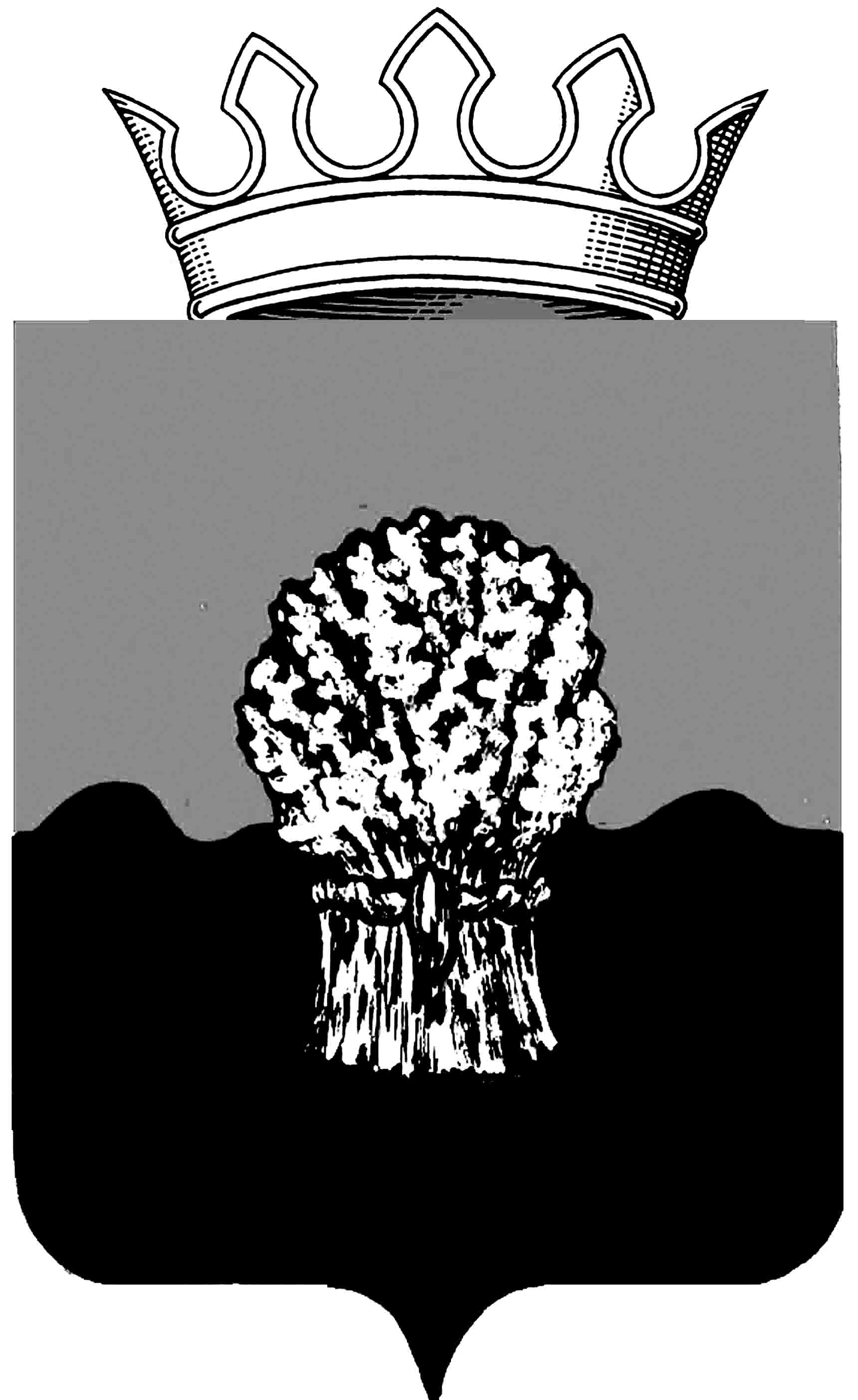 СОБРАНИЕ представителей городскогопоселения междуреченск  муниципального района сызранский Самарской областитретьего созываРешение         « 21 »  мая  2020 г.				                       № 8 О рассмотрении протеста прокуратуры Сызранского района на решение Собрания представителей городского поселения Междуреченск  №2 от 30.01.2017  «Об утверждении порядка определения размера арендной платы и коэффициентов для определения размера арендной платы за земельные участки, находящиеся в муниципальной собственности  городского поселения Междуреченск муниципального района Сызранский Самарской области и предоставляемые для целей,  не связанных со строительством»В соответствии с пунктом 3 статьи 39.7 Земельного кодекса Российской Федерации, Постановлением Правительства Самарской области от 06.08.2008 № 308 «Об утверждении Порядка определения размера арендной платы за земельные участки, государственная собственность на которые не разграничена, находящиеся на территории Самарской области и предоставленные в аренду без торгов»,  руководствуясь Уставом городского поселения Междуреченск  муниципального района Сызранский Самарской области, принятым решением Собрания представителей городского поселения Междуреченск  муниципального района Сызранский от 26.05.2014г.  № 16, Собрание представителей городского поселения Междуреченск  муниципального района Сызранский Самарской областиРЕШИЛО:1. Протест прокуратуры Сызранского района Самарской области от 16.03.2020 № 1-2020/20360041/Прдп-1-20 на решение Собрания представителей городского поселения Междуреченск муниципального района Сызранский Самарской области №2 от 30.01.2017 «Об утверждении  порядка  определения размера арендной платы и коэффициентов для определения размера арендной платы за земельные участки, находящиеся в муниципальной собственности городского поселения Междуреченск  муниципального района Сызранский Самарской области и предоставляемые для целей,  не связанных со строительством» удовлетворить.2.   Порядок определения размера арендной платы и коэффициентов для определения размера арендной платы за земельные участки, находящиеся в муниципальной собственности городского поселения Междуреченск  муниципального района Сызранский Самарской области и предоставляемые для целей,  не связанных со строительством, изложить в следующей редакции согласно приложению 1 к настоящему решению.      3. Официально опубликовать настоящее решение в местной газете органов местного самоуправления городского поселения Междуреченск муниципального района Сызранский Самарской области  «Вестник Междуреченска» и разместить на официальном сайте муниципального района Сызранский Самарской области в информационного- телекоммуникационной сети Интернет. 4. Настоящее решение вступает в силу со дня его официального опубликования и распространяет свое действие с июня 2016 года.ПредседательСобрания представителей городского поселения Междуреченск муниципального района Сызранский                     В.В. Лещев                             Глава городского поселения Междуреченскмуниципального района Сызранский                       О.В.БатяеваПорядок определения размера арендной платы и коэффициентов для определения размера арендной платы за земельные участки, находящиеся в муниципальной собственности  городского поселения Междуреченск  муниципального района Сызранский Самарской области,и предоставляемые для целей,  не связанных со строительствомРазмер арендной платы в год за земельные участки, находящиеся в муниципальной собственности городского  поселения Междуреченск муниципального района Сызранский Самарской области и предоставляемые для целей, не связанных со строительством, рассчитывается по формуле:Ап = Скад x Кв x Ки,где Ап– размер арендной платы за земельный участок в год;Скад– кадастровая стоимость земельного участка по состоянию на 1 января расчетного года согласно Единого государственного реестра недвижимости. В случае, если сведения о земельном участке внесены в Единый  государственный кадастр недвижимости позднее 1 января расчетного года, значение коэффициента на расчетный год определяется путем умножения среднего значения удельного показателя кадастровой стоимости земельного участка в рублях за один квадратный метр земли, соответствующего категории земель, к которой относится земельный участок, виду разрешенного использования земельного участка и кадастровому кварталу, в котором расположен земельный участок, на площадь земельного участка. Среднее значение удельного показателя кадастровой стоимости земельного участка в рублях за один квадратный метр земли, соответствующее категории земель, виду разрешенного использования земельного участка и кадастровому кварталу, в котором расположен земельный участок, устанавливается согласно нормативным правовым актам, утверждающим результаты государственной кадастровой оценки земель соответствующей категории и применяемым в расчетном году;Кв– коэффициент вида использования земельного участка, определяемый исходя из вида разрешенного использования земельного участка и утверждаемый правовым актом представительного органа муниципального района, городского округа, городского округа с внутригородским делением с учетом основных принципов определения арендной платы, установленных Правительством Российской Федерации;  Ки– коэффициент инфляции расчетного года, определяемый исходя из максимального уровня инфляции (потребительских цен), устанавливаемого в рамках прогноза социально-экономического развития Самарской области. Коэффициент инфляции на расчетный год определяется как произведение соответствующих максимальных планируемых ежегодных показателей инфляции (индекс потребительских цен, декабрь к декабрю) по состоянию на 1 января очередного года, начиная с года утверждения государственной кадастровой оценки для соответствующей категории земель, по расчетный год.2. В случае если используется земельный участок с двумя и более видами разрешенного использования, значение коэффициента вида использования земельного участка устанавливается по наибольшему значению.3. Правила, установленные пунктами 1,2 не применяются в случае заключения договора аренды с множественностью лиц на стороне арендатора.В таком случае размер арендной платы за пропорциональную земельную долю в год рассчитывается по формулеАп = Скад x Кв x Ки  Х  ----- Sпомещ.   ------                ________________                                                           Sобщ.зд        где Ап– размер арендной платы за пропорциональную земельную долю   в год;Скад– кадастровая стоимость земельного участка по состоянию на 1 января расчетного года. В случае, если сведения о земельном участке внесены в Единый  государственный реестр недвижимости позднее 1 января расчетного года, значение коэффициента на расчетный год определяется путем умножения среднего значения удельного показателя кадастровой стоимости земельного участка в рублях за один квадратный метр земли, соответствующего категории земель, к которой относится земельный участок, виду разрешенного использования земельного участкаи кадастровому кварталу, в котором расположен земельный участок, на площадь земельного участка. Среднее значение удельного показателя кадастровой стоимости земельного участка в рублях за один квадратный метр земли, соответствующее категории земель, виду разрешенного использования земельного участка и кадастровому кварталу, в котором расположен земельный участок, устанавливается согласно нормативным правовым актам, утверждающим результаты государственной кадастровой оценки земель соответствующей категории и применяемым в расчетном году; Кв– коэффициент вида разрешенного использования земельного участка, определяемый исходя из вида разрешенного использования земельного участка и утверждаемый правовым актом представительного органа муниципального района, городского округа, городского округа с внутригородским делением с учетом основных принципов определения арендной платы, установленных Правительством Российской Федерации.При расчете арендной платы для арендаторов – физических лиц, являющихся собственниками нежилых помещений – гаражей и (или) хозяйственных кладовых, применяется значение коэффициента вида использования земельного участка, установленного для гаражей и (или) для хозяйственных кладовых.При расчете арендной платы для арендаторов, являющихся собственниками иных нежилых помещений, применяется наибольшее значение коэффициента вида использования земельного участка исходя из установленного для земельного участка вида разрешенного использования;  Ки– коэффициент инфляции расчетного года, определяемый исходя из максимального уровня инфляции (потребительских цен), устанавливаемого в рамках прогноза социально-экономического развития Самарской области. Коэффициент инфляции на расчетный год определяется как произведение соответствующих максимальных планируемых ежегодных показателей инфляции (индекс потребительских цен, декабрь к декабрю) по состоянию на 1 января очередного года начиная с года, следующего за годом утверждения государственной кадастровой оценки для соответствующей категории земель, по расчетный год; Sпомещ. - площадь помещения, находящегося в собственности арендатора, согласно сведениям Единого государственного реестра недвижимости;Sобщ.зд - общая площадь здания согласно сведениям Единого государственного реестра недвижимости. В случае отсутствия в Едином государственном реестре недвижимости сведений об общей площади здания показатель определяется исходя из сведений, содержащихся в документах органов ( организаций) по государственному техническому учету и (или) технической инвентаризации.4.       При отсутствии утвержденных в установленном порядке коэффициентов видов разрешенного использования земельных участков арендная плата за земельный участок устанавливается в размере земельного налога, рассчитанного в отношении такого земельного участка.   Приложение 1 к решениюСобрания представителейгородского поселения Междуреченск муниципального района Сызранскийот «21» мая  2020 г. № 8